ANNEXE 1Modulation Agro écologie(3) :Modulation Valeur-ajoutée Emploi(3)  :Modulation coût de reprise ou modernisation important(3)  :Modulation Filière en déficit de renouvellement(3) :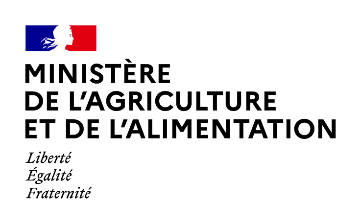 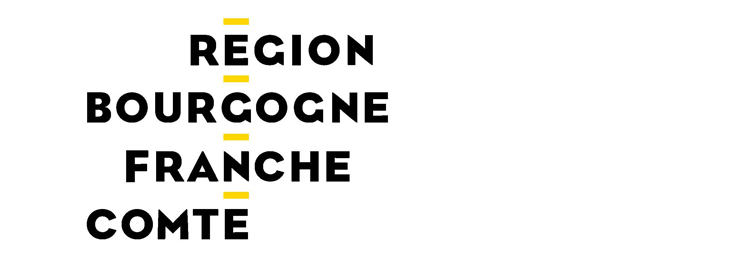 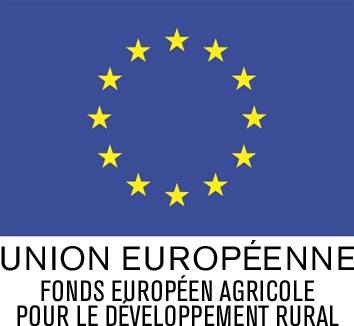 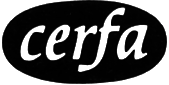 En coursIDENTIFICATION DU DEMANDEURN° SIRET : |__||__||__||__||__||__||__||__||__||__||__||__||__||__| attribué par l’INSEE lors d’une inscription au répertoire national des entreprisesNOM de famille : _____________________________________________ ; NOM d’usage: ____________________________________________(nom de naissance) (si différent du nom de famille)Prénom (s) : __________________________________________________________________________________________________________Adresse complète du demandeur :___________________________________________________________________________________________________________________________________________________________________________________________________________________________________________________________________________________________________________________________________Téléphone : ____ / ____ / ____ / ____ / ____                                     Mail : _____________________@__________________________________PiècesType de demandeur concerné /Type de projet concernéPièce jointePièce déjà fournie à l’administrationNon concernéExemplaire original du présent formulaire de demande de paiement complété et signé.Tous□□□Relevé d’identité bancaire-IBAN (ou copie lisible)Tous □□□Attestation d'assujettissement à un régime de protection sociale(1)  des personnes non salariées des professions agricoles couvrant les 4 années d'engagement, mentionnant la qualité de chef d'exploitation à titre principal ou secondaire.En cas d’installation à titre principal (ITP) ou à titre secondaire (ITS)□□□Attestation d'assujettissement à un régime de protection sociale(1)  des personnes non salariées des professions agricoles au terme des 4 ans suivant la date d'installation retenue au certificat de conformité.En cas d'installation progressive (IP)□□□Copie des statuts à jour.En cas d'installation en société et si les statuts ont été modifiés depuis le paiement de l’acompte de la DJA.□□□Copie du diplôme et attestation de validation du PPP.En cas d'acquisition progressive de la capacité professionnelle agricole (CPA) et si le versement de la 2ème fraction de la DJA n’a pas été demandé.□□□Fiche de synthèse comptable couvrant les 4 années du plan d'entreprise (PE). (annexe 4)Tous□□□Copie des comptabilités de gestion établies par un centre de gestion ou par le bénéficiaire couvrant les 4 années du PE.En l'absence de transmission de la fiche de synthèse comptable ou si c’est le bénéficiaire qui réalise lui-même sa comptabilité.□□□Fiche de déclaration pour le contrôle de fin de PE. (annexe 5)Tous□□□Attestation de la mutualité sociale agricole (MSA) indiquant le nombre d'actifs permanents non-salariés travaillant sur l'exploitation au terme des 4 ans suivant la date d'installation retenue au certificat de conformitéSi le bénéficiaire n’est pas le seul actif permanent non salarié sur l’exploitation.□□□Fichier des immobilisations.Tous□□□Copies des factures(2), contrats de crédit-bail et de location longue durée pour les investissements prévus au PE n'apparaissant pas dans le fichier des immobilisations.Tous□□□Relevé parcellaire MSAEn l'absence de déclaration PAC instruite en DDT au cours des 12 derniers mois□□□Actes relatifs au foncier (bail, factures(2), convention de mise à disposition, etc...)En l'absence de déclaration PAC et du relevé parcellaire MSA□□□Photos de l’affichage de la publicité FEADER : une photo de près permettant de vérifier le contenu de la publicité et une photo de loin permettant de vérifier son positionnement sur un lieu de l’exploitation agricole visible du public.Obligation de publicité FEADER si le montant total de la DJA est supérieur ou égal à 10 000 €□□□Pièce d’identité en cours de validité :Carte Nationale d’identité ou passeportEn cas de péremption de la pièce fournie lors du dépôt de la demande de DJACritère Pour les DJA attribuées entre le 1er janvier 2015 et le  31 décembre 2020 (sauf mention particulière)Pièces justificatives à fournir(5)Type de demandeur concerné / Type de projet concernéNon concernéPièce déjà fournie à l’administrationPièce jointeAction collective en faveur de l’agro-écologieAdhérer à un GIEE reconnu et participer au plan d’actionPreuve de l’adhésion (factures, bulletin d’adhésion ou attestation du président de la structure)En fonction des modulations demandées au moment de la demande d’aide (4)□□□Réalisation d’une démarche de progrèsAcquisition matériel d’aide à la décision et de guidage ou adhésion CUMA pour le matériel de ce typeListe des immobilisationsFactures d’achat du matériel (si matériel absent de la liste des immobilisations)OuRécapitulatif annuel de l’utilisation du matériel de la CUMA (facture d’adhésion, bulletin d’adhésion annuel, listing du matériel utilisé via la CUMA).En fonction des modulations demandées au moment de la demande d’aide (4)□□□□□□□□□Réalisation d’une démarche de progrèsAcquisition matériel de désherbage mécanique ou adhésion à une CUMA pour l’utilisation de ces matérielListe des immobilisationsFactures d’achat du matériel (si matériel absent de la liste des immobilisations)OuRécapitulatif annuel de l’utilisation du matériel de la CUMA (facture d’adhésion, bulletin d’adhésion annuel, listing du matériel utilisé via la CUMA).En fonction des modulations demandées au moment de la demande d’aide (4)□□□□□□□□□Réalisation d’une démarche de progrèsAcquisition matériel de désherbage mécanique ou adhésion à une CUMA pour l’utilisation du matérielListe des immobilisationsFactures d’achat du matériel (si matériel absent de la liste des immobilisations)OuRécapitulatif annuel de l’utilisation du matériel de la CUMA (facture d’adhésion, bulletin d’adhésion annuel, listing du matériel utilisé via la CUMA).En fonction des modulations demandées au moment de la demande d’aide (4)□□□□□□□□□Réalisation d’une démarche de progrèsAcquisition d’un matériel d’épandage permettant la maîtrise du dosage et la réduction des pertes ou adhésion à une CUMA pour l’usage de ce matérielListe des immobilisationsFactures d’achat du matériel (si matériel absent de la liste des immobilisations)OuRécapitulatif annuel de l’utilisation du matériel de la CUMA (facture d’adhésion, bulletin d’adhésion annuel, listing du matériel utilisé via la CUMA).En fonction des modulations demandées au moment de la demande d’aide (4)□□□□□□□□□Réalisation d’une démarche de progrèsAcquisition de matériel améliorant la performance énergétique de l’exploitationDiagnostic global GESFactures justifiant l’investissement (si matériel absent de la liste des immobilisations)liste des immobilisationsEn fonction des modulations demandées au moment de la demande d’aide (4)□□□Autonomie fourragère et diversité des assolements10 % de la surface cultivable en légumineuse chaque annéeEn l’absence de déclaration PAC instruite en DDT au cours des 12 derniers mois, fournir un plan d’assolement + les factures des semences.En fonction des modulations demandées au moment de la demande d’aide (4)□□□Agriculture biologiqueCertification biologiqueAttestation de certification ABEn fonction des modulations demandées au moment de la demande d’aide (4)□□□CritèrePour les DJA attribuées entre le 1er janvier 2015 et le  31 décembre 2020 (sauf mention particulière)Pièces justificatives à fournir(5)Type de demandeur concerné / Type de projet concernéNon concernéPIèce déjà fournie à l’administrationPièce jointeHVECertification HVE niveau 3 minimumCertification HVE niveau 3 minimumEn fonction des modulations demandées au moment de la demande d’aide (4)□□□MAECContractualisation d’une MAECAucunes pièces justificatives supplémentaires à fournirAucunes pièces justificatives supplémentaires à fournirAucunes pièces justificatives supplémentaires à fournirAucunes pièces justificatives supplémentaires à fournirAucunes pièces justificatives supplémentaires à fournirHaies (pour les DJA attribuées à partir du 1er janvier 2019 uniquement)Implantation de haies, selon la définition de la PAC (plantation avec des essences locales adaptées (*), paillage, protection des plants…) dès lors que le montant de l’investissement est au moins égal à 2 000 €.Factures d’achat, des plants (ou liste des immobilisations le cas échéant), du matériel, de paillage et/ ou protection des plants.En fonction des modulations demandées au moment de la demande d’aide (4)□□□Critère Pour les DJA attribuées entre le 1er janvier 2015 et le  31 décembre 2020	Pièces justificatives à fournir(5)Type de demandeur concerné / Type de projet concernéNon concernéPièce déjà fournie à l’administrationPièce jointeValeur ajoutéeProduction sous signe de qualité officielTout document justifiant la mise en place de la production sous SIQOEn fonction des modulations demandées au moment de la demande d’aide (4)□□□Valeur ajoutéeAdhésion dans une CUMA (hors matériel de la modulation Agro-écologie)Factures complètes à la CUMA de l’année 4En fonction des modulations demandées au moment de la demande d’aide (4)□□□Valeur ajoutéeInvestissement dans un atelier de transformation ou de vente Liste des immobilisations et factures d’achat du matériel ou des travaux de mise en place de l’atelier En fonction des modulations demandées au moment de la demande d’aide (4)□□□Valeur ajoutéeMise en place d’une production peu présente ou d’une activité non-agricoleFiche synthétique comptabilité (année 4), factures et éléments comptablesEn fonction des modulations demandées au moment de la demande d’aide (4)□□□Valeur ajoutéeVente en circuit courtÉléments comptablesEn fonction des modulations demandées au moment de la demande d’aide (4)□□□EmploiAdhésion à un groupement d’employeurFactures d’adhésion sur les années 2,3 et 4 du PE (cf arrêté régional annuel)En fonction des modulations demandées au moment de la demande d’aide (4)□□□EmploiAdhésion au service de remplacementFactures d’adhésion sur les années 2,3 et 4 du PE (cf arrêté régional annuel)En fonction des modulations demandées au moment de la demande d’aide (4)□□□CritèrePour les DJA attribuées entre le 1er janvier 2015 et le  31 décembre 2020 (sauf mention particulière)Pièces justificatives à fournir(5)Type de demandeur concerné / Type de projet concernéNon concernéPièce jointeCoût de reprise/modernisation importantIdentifier les investissements inscrits à son plan d’entreprise qui activent cette modulation, conformément aux dispositions définies par l’instruction technique DGPE/SDC/2017-479 du 22/05/2017.*Liste des immobilisations et les factures(2) correspondantes pour les investissements ne figurant pas dans la liste des immobilisations (ou autres pièces justificatives probantes) à minima à hauteur des montants d’investissements engagés, autrement dit correspondant au montant d’investissement minimum pour la tranche concernée. Un investissement prévu au départ peut être remplacé par un autre investissement éligible dans le cadre de cette modulation.En fonction des modulations demandées au moment de la demande d’aide (4)□□Critère Pour les DJA attribuées entre le 1er janvier 2015 et le  31 décembre 2020Pièces justificatives à fournir(5)Type de demandeur concerné / Type de projet concernéNon concernéPièce jointeFilière en déficit de nouvellement Ovins, caprins, porcins, apicole ou poulets de Bresse Cet atelier doit atteindre au minimum, en année 4, un effectif de :- 35 brebis-mère- 15 chèvres en système fromager- 11 truies en atelier naisseur- 10 truies en atelier naisseur engraisseur- 150 places de porcs en atelier engraisseur- 75 porcs commercialisés en vente directe- 100 ruches- 7 000 poulets de Bresse/an en commercialisation via un volailler- 3 500 poulets de Bresse/an en commercialisation en vente directePièces justificatives officielles dénombrant le nombre d’animaux sur l’exploitation tel par exemple le registre d’élevage pour les ovins/caprins, la déclaration de rucher, un justificatif de la coopérative porcs ou volailles, éléments comptables....En fonction des modulations demandées au moment de la demande d’aide (4)□□